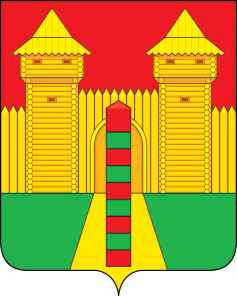 АДМИНИСТРАЦИЯ  МУНИЦИПАЛЬНОГО  ОБРАЗОВАНИЯ«ШУМЯЧСКИЙ  РАЙОН» СМОЛЕНСКОЙ  ОБЛАСТИРАСПОРЯЖЕНИЕот 05.03.2024г. № 52-р         п. ШумячиВ соответствии с Положением о Благодарственном письме Администрации  муниципального образования «Шумячский район» Смоленской области, утвержденным постановлением Администрации муниципального образования «Шумячский район» Смоленской области от 06.07.2010г. № 102 (в редакции постановлений Администрации муниципального образования «Шумячский район» Смоленской области от 30.12.2010 г. № 363, от  08.09.2022г. № 408), на основании ходатайства директора МБУ «Шумячская ЦБС»                              С.П. Аргуновой от 26.02.2024г. № 16Наградить Благодарственным письмом Администрации муниципального образования «Шумячский район» Смоленской области Новикову Ирину Валерьевну, заведующего информационно-правовым сектором Шумячской центральной библиотеки Муниципального бюджетного учреждения  «Шумячская централизованная библиотечная система»  за  добросовестный труд, стабильное выполнение плановых показателей, творческий подход к проведению массовых мероприятий и в связи  с празднованием Дня работника культурыИ.п. Главы муниципального образования«Шумячский район»  Смоленской области                                        Д.А. КаменевО награждении Благодарственным письмом Администрации муниципального образования «Шумячский район» Смоленской области И.В.Новиковой